           07.12.20  Тема: Техника изонить. Заполнение круга, угла. «В гости к птицам».Техника изонити: заполнение углов и окружности Цель Создание условий для формирования навыков и умений в заполнении углов и окружностей в технике изонить через систему продуктивных заданий и правильно организованную деятельность.Создание условий для личностной самореализации каждого обучающегося в процессе изучения темы: «Знакомство с изонитью»Задачи 1.Познакомить с историей возникновения нитяной графики.2.Показать многообразие выполнения композиций на основе техники изонить.3.Обучающиеся научатся основам техники изонить (заполнение угла и окружности) 4.Применять полученные знания, навыки и умения в условиях решения учебной задачи.Формируемые УУДЛичностные универсальные учебные действия:устойчивый познавательный интерес к новым видам прикладного творчества;устойчивый интерес к новым способам познания.Регулятивные универсальные учебные действия:понимать мир технологий;различать способ и результат действия.Познавательные универсальные действия:использовать схемы для решения творческих задач;проводить сравнения, классификацию по разным критериям;высказываться в устной форме.В результате занятий обучающиеся получат возможность:-расширить знания и представления о мире технологий в процессе изучения темы «Изонить»;-познакомятся с новыми технологическими приемами обработки материалов, с новыми функциями уже известных инструментов;Образовательные ресурсыНаглядные пособия: инструменты для работы в технике "изонить", карточки с изображением угла и окружности, инструкционные карты № 1, № 2, образцы, слайд - презентация.Рабочие материалы для обучающихся: карточки с изображением угла и окружности с проколами и отмеченными точками; нитки, иглы, инструкционные карты.Этап урока8.Посмотрите внимательно на переходы ниток, что вы заметили?8. Выполните следующее задание : встаньте по кругу и выполните соединение ниток по схеме.Молодцы! Итак, как вы думаете, чем мы будем заниматься сегодня на нашем занятии? Подумайте, кто первый догадается? (Мы будем рисовать нитью) Мы будем рисовать или изображать нитью. – Каждый из вас любит рисовать. Вы рисуете карандашами, красками, палочкой на снегу и пальцем на замерзшем окне, мелом на асфальте и многими другими инструментами и материалами. Оказывается, можно научиться рисовать и нитью. Это еще один вид декоративно-прикладного искусства, который выполняется на плотной основе. Как она называется, мы узнаем, разгадав лабиринт. Приложение №1– Мы выяснили, что новый вид вышивки – это “ИЗОНИТЬ”, – так называется этот вид деятельности.Приложение№1Постановка проблемы. Мы постараемся, но нам необходимо изучить технологию выполнения изонити.Мы кратко познакомимся с историей данного прикладного творчества.Мы видим различные картины, выполненные, в технике изонить? Сможете ли вы выполнить данные картины?Поиск решения проблемы (открытие новых знаний, умений).Игла.Закрепляют правила безопасной работы с иглой.Правила пользования иглой. 1. Хранить их только в игольнице.2. Передавать тупым концом вперёд.3. Нельзя вкалывать в одежду, брать в рот.4. Нитку нельзя откусывать зубами.НожницыЗакрепляют правила безопасной работы с иглой.Правила пользования ножницами.1. Хранить в коробке.2. Передавать кольцами вперёд.3. На столе держать сомкнутыми остриямиЗаполняют угол техникой изонити.Выполняют движения Заполняют окружность техникой изонити.Целью нашего занятия будет не только знакомство с техникой изонити, но и изготовления открытки в этой технике. Для начала давайте разберемся, что такое изонить.Изонить, или «нитяная графика» - это графический рисунок, выполненный нитями, натянутыми в определённом порядке. Техника выполнения изонити проста и доступна человеку любого возраста. Для её освоения достаточно знать два основных приёма: - заполнение угла;- заполнение круга.Но для начала, я предлагаю вам познакомиться с нашими помощниками, т.е. теми инструментами, которые помогут нам в нашей интересной работе.Игра «Волшебная коробочка»Правила в этой игре такие, я загадываю вам загадку. Если вы правильно её отгадываете, я достаю из сундучка соответственный инструмент, и вы мне расскажите, какие правила техники безопасности надо выполнять, чтобы с этим инструментом не поссориться.Загадки об иголке. Маленького роста я,Тонкая и острая,Носом путь себе ищу,За собою хвост тащу.Загадки о ножницах.Инструмент бывалый-Не большой, не малыйУ него полно забот:Он и режет и стрижёт.Смотрите, мы раскрыли пастьВ неё бумагу надо класть,Бумага в нашей пастиРазделится на части.Наша волшебная коробочка ещё не пуста. Что нам ещё потребуется для работы?Нитки. Нити могут быть самые разные - швейные, мулине, ирис, шерстяные и т. д.Фон. В качестве фона: картон, бумага бархатная и даже наждачная, главное чтобы фон был плотным.– Посмотрите на ваши карточки. На них начерчен угол и окружность. На сторонах угла и окружности вы видите проколотые дырочки-точки. Сначала мы будем заполнять угол. Приложение № 2Физкультминутка. Повторяйте движения за «Ёлочкой»Теперь возьмите иголку с ниткой красного цвета и будем заполнять окружность. Приложение № 3Подведение итогов занятия. Рефлексия.Убирают свои рабочие места.Сегодня вы все молодцы, очень хорошо потрудились.Рефлексия «Пальчики» (обучающиеся поднимают вверх руку с сомкнутыми в кулак пальчиками, на каждый из вопросов педагога, при согласии ребенок расправляет один пальчик. В результате экспресс-диагностики выясняется отношение каждого обучающего к занятию и к своей работе на занятии.)1. Я доволен своей работой на занятии.2. У меня было хорошее настроение на занятии.3. Мне понравилось изделие, которое я сделал.4. Я буду продолжать знакомиться с этой техникой.5. Мне понравилось занятие.Давайте прикрепим ваши открытки к стенду. Педагог организует и корректирует просмотр работ.На дом я вам задам домашнее задание, попробуйте вспомнить все этапы заполнения угла и окружности и выполните другую открытку,Приложение № 5В помощь я дам инструкционные карты. Приложение № 2,3                                                                                                            Приложение №1ЛАБИРИНТ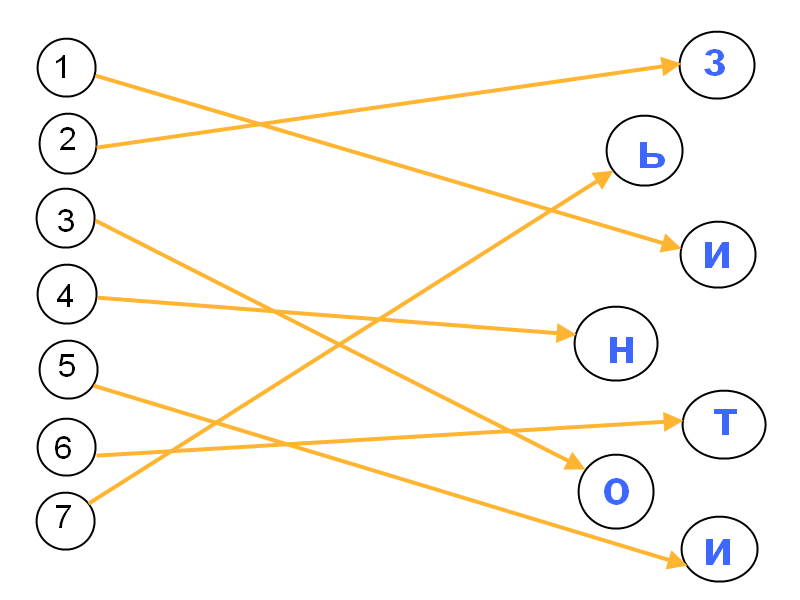 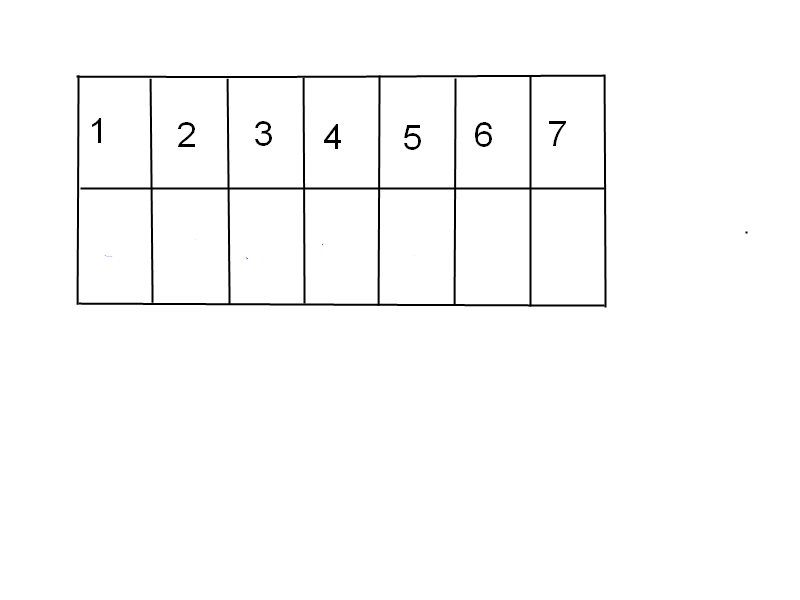 Приложение №2.Технология заполнения угла.(инструкционная карта)1.Начертить на изнаночной стороне картона любой угол (прямой, острый, тупой). Сторона угла равна 5см.2.Разделить каждую сторону угла с помощью линейки на равные части через 5мм.3.Пронумеровать точки, начиная от вершины.4.Сделать толстой иглой или шилом проколы во всех точках.5.Вдеть нитку в иглу.6.Заполнить угол по схеме, начиная с изнаночной стороны.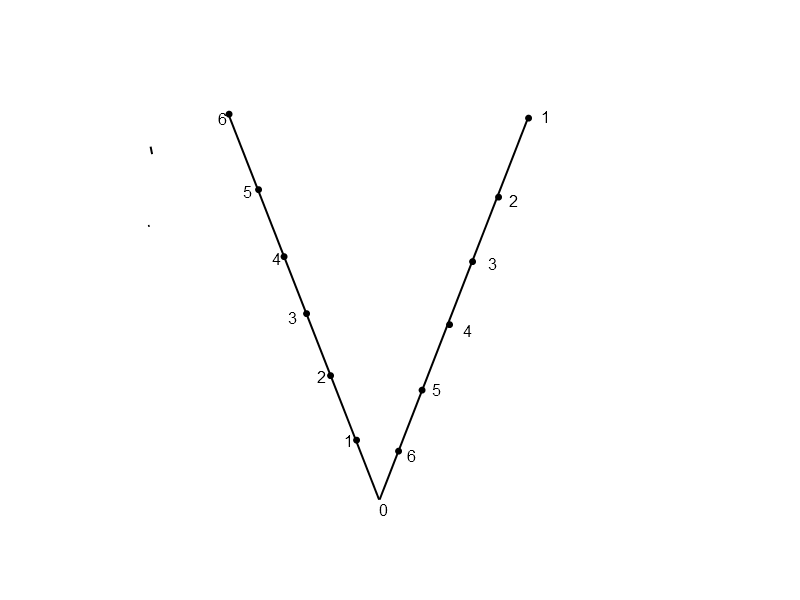 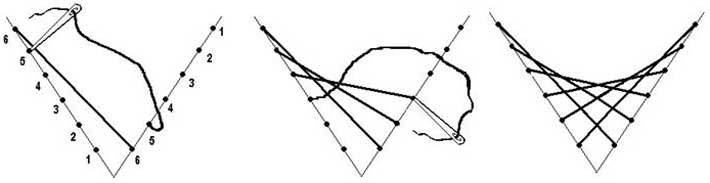 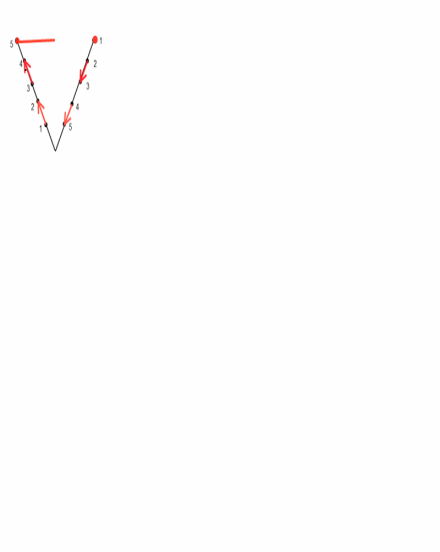 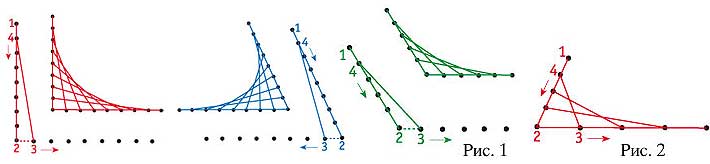 Приложение №3Технология заполнения окружности.1.Начертить окружность радиусом 5 см.2.разделить окружность на равные части.3.Сделать проколы в полученных точках.4. Вдеть нитку в иглу.6.Заполнить окружность по схеме.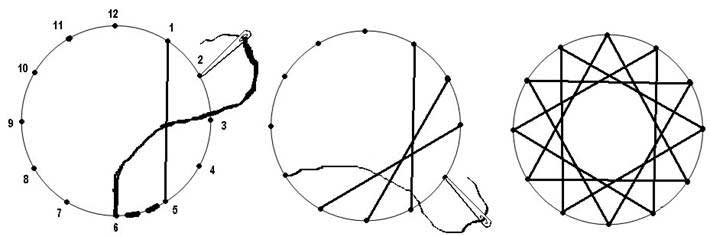 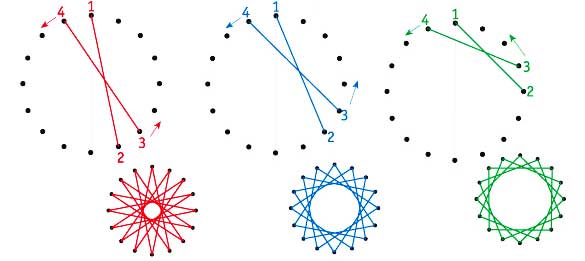 Приложение №4.Приемы заполнения углов и окружности.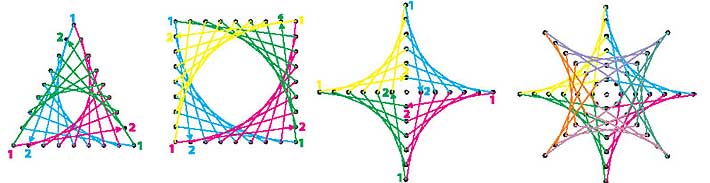 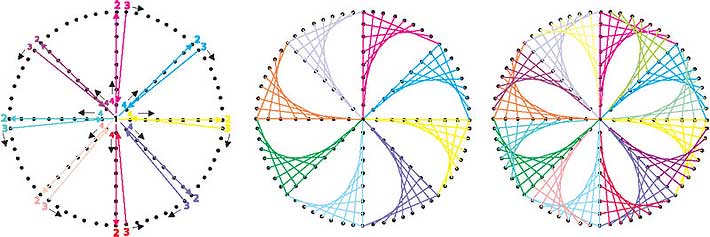 Приложение №5.Задание.Выполнить рисунки по схеме.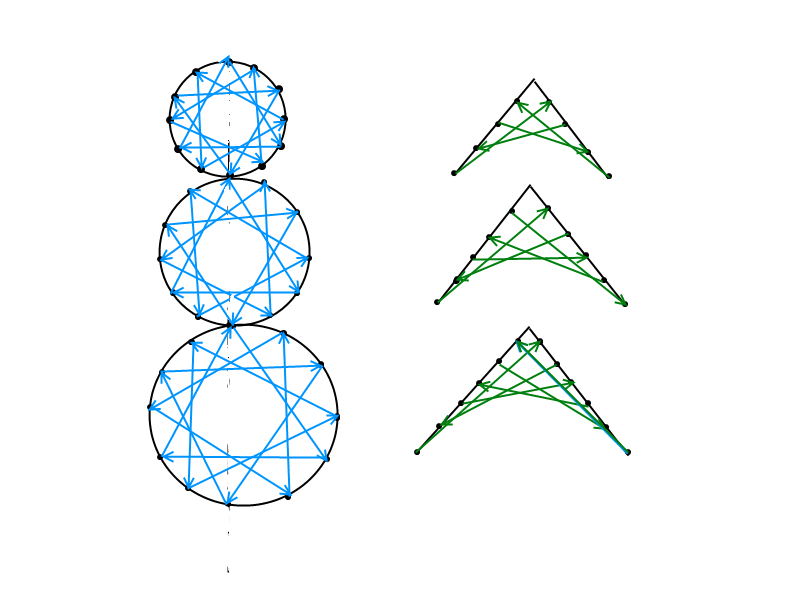 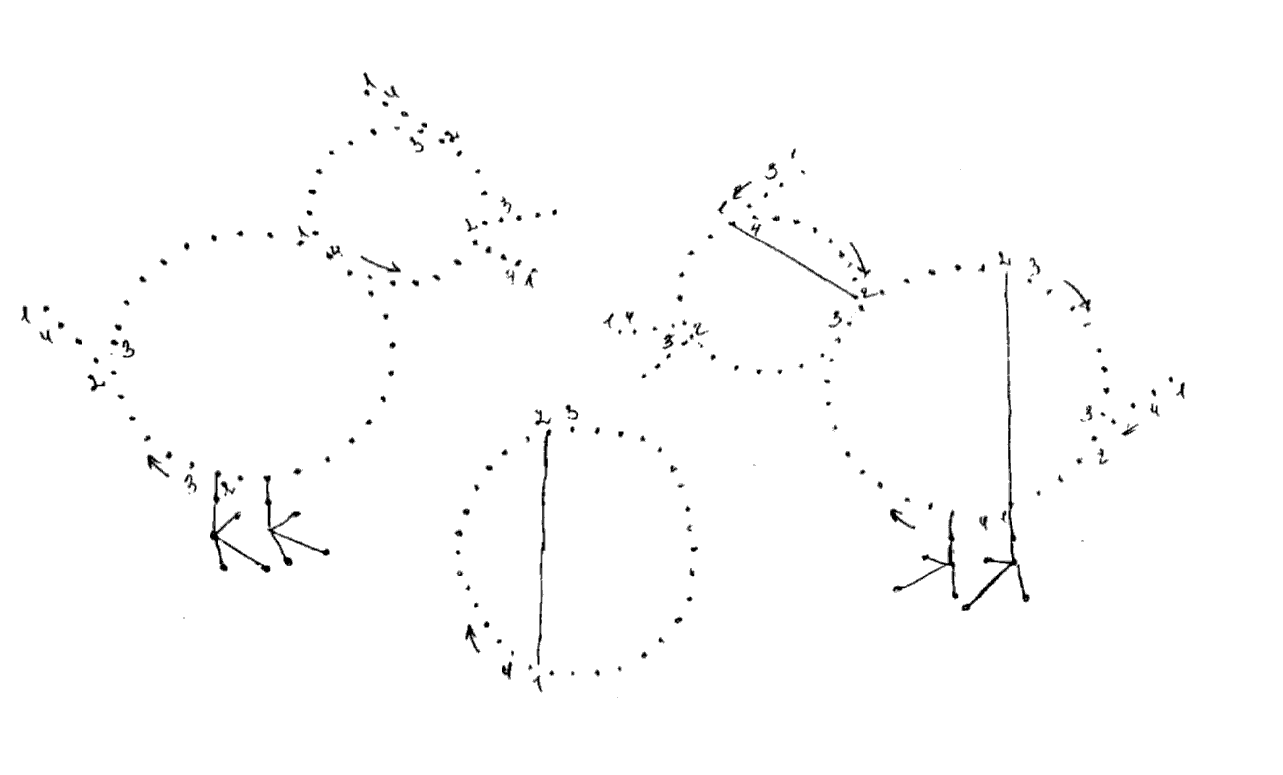 